ใบสมัครการประกวดโครงงานวิทยาศาสตร์ สำหรับนักศึกษา กศน. ประจำปีงบประมาณ พ.ศ. 2563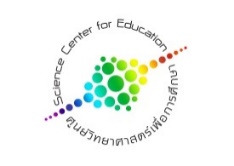 ด้านการใช้และการอนุรักษ์พลังงานไฟฟ้าเพื่อชีวิตและสังคมระดับพื้นที่โดย ศูนย์วิทยาศาสตร์เพื่อการศึกษา (เอกมัย)ชื่อสถานศึกษา: ศูนย์การศึกษานอกระบบและการศึกษาตามอัธยาศัย อำเภอ/เขต..………………….……..………………จังหวัด……………………………………………………………………………………………………………………………………………………..                   ชื่อโครงงาน: …………………………………………………………………………………………………….……………………………………..ชื่อ-นามสกุล ครูที่ปรึกษาโครงงาน (คนที่ 1): …………….………………………………………………………………………………ตำแหน่ง: ..................................................... โทรสาร: …………….…………………… โทรศัพท์: .........................................โทรศัพท์มือถือ: ……………………………………………… อีเมล์: ………………..……………………………………………………………ชื่อ-นามสกุล ครูที่ปรึกษาโครงงาน (คนที่ 2 ถ้ามี): …………….………………………………………………………………………ตำแหน่ง: ..................................................... โทรสาร: …………….…………………… โทรศัพท์: .........................................โทรศัพท์มือถือ: ……………………………………………… อีเมล์: ………………..……………………………………………………………ชื่อ-นามสกุล นักศึกษา (ทีมละ 3 คน)…………………………………………………………………………………………………………………………………………………..…………………………………………………………………………………………………………………………………………………..…………………………………………………………………………………………………………………………………………………..	ข้าพเจ้ายอมรับหลักเกณฑ์การประกวดและขอส่งใบสมัครเข้าร่วมประกวด โดยจะปฏิบัติตามหลักเกณฑ์การประกวดทุกประการ หากข้าพเจ้าไม่สามารถปฏิบัติตามหลักเกณฑ์การประกวดข้อใดข้อหนึ่งได้ ข้าพเจ้ายินดีสละสิทธิ์						ลงชื่อครูที่ปรึกษา..............................................................						  		(.............................................................)
					    		 ตำแหน่ง...............................................................						ลงชื่อครูที่ปรึกษา..............................................................						 		 (.............................................................)
					     		ตำแหน่ง...............................................................				  	ลงชื่อผู้บริหารสถานศึกษา…………….................................................						 		 (.............................................................)
					     		ตำแหน่ง...............................................................ดาวน์โหลดใบสมัคร (word/pdf) ได้จากเว็บไซต์ของศูนย์วิทยาศาสตร์เพื่อการศึกษา (www.sciplanet.org)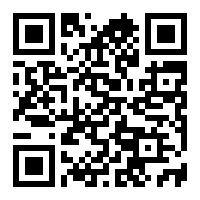 ลงทะเบียนออนไลน์ได้ที่ https://bit.ly/2Z3HkWi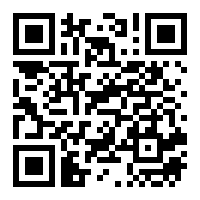 และส่งหลักฐานการสมัคร (ใบสมัครที่มีการลงนามรับรองโดยผู้บริหารสถานศึกษา เล่มรายงานโครงงานละ 3 เล่ม และ CD/DVD ที่บันทึกไฟล์เอกสารที่เกี่ยวข้อง) ไปที่ศูนย์วิทยาศาสตร์เพื่อการศึกษา เลขที่ 928 ถนนสุขุมวิท เขตคลองเตย กทม. 10110ภายในวันที่ 16 กรกฎาคม 2563 (หากเป็นการส่งทางไปรษณีย์ จะยึดวันประทับตราเป็นหลัก) หมายเหตุ โปรดระบุคำนำหน้านามและกรอกข้อมูลให้ชัดเจน แต่ละสถานศึกษาสามารถส่งโครงงานเข้าประกวดได้ไม่เกิน 2 ทีมการสมัครจะสมบูรณ์เมื่อลงทะเบียนออนไลน์แล้วเสร็จ และได้รับหลักฐานการสมัครครบถ้วนตามเวลาที่กำหนด ผู้จัดจะตอบผลการรับสมัครทางอีเมล์ของครูที่ปรึกษาสอบถามรายละเอียดเพิ่มเติมได้ที่1) นางสาวพรทิพย์ สกลกูล นักวิชาการศึกษา กลุ่มวิทยาศาสตร์และเทคโนโลยี ส่วนพิพิธภัณฑ์โทรศัพท์: 0 2392 5951 - 5 ต่อ 1198 	มือถือ: 08 1583 5992 	อีเมล์: porntip.sce@gmail.com2) นางสาวปุญญาภา ดวงนิล นักวิชาการศึกษา กลุ่มวิทยาศาสตร์และเทคโนโลยี ส่วนพิพิธภัณฑ์โทรศัพท์: 0 2392 5951 - 5 ต่อ 1198 	มือถือ: 09 8638 2398 	อีเมล์: nongbowmong@gmail.com